一年级语文《在线课堂》学习单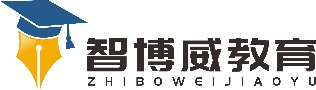 班级：姓名：单元第6单元课题13、荷叶圆圆温故知新一、背诵两句描写荷叶的诗句。自主攀登二、读一读，连一连zhū  yáo  tǎng  tíng  zhǎn  tòu  chì  bǎng  jīng  chàng摇    珠    停    展    躺    透   晶    翅    唱    膀三、选字填空。（填写序号）    ①躺 ②立 ③蹲 ④躲  （1）小青蛙（ ）在荷叶上。   （2）小蜻蜓（ ）在荷叶上。  （3）小水珠（ ）在荷叶床上。  （4）小鱼（ ）在荷叶伞下。稳中有升四、照样子写词语。1、例:亮晶晶（  ）嘻嘻  （  ）彤彤  （  ）茸茸  （  ）乎乎  （  ）花花2、例：游来游去（  ）来（  ）去    （  ）来（  ）去说句心里话